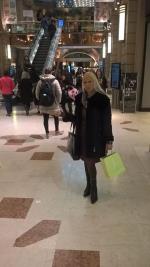 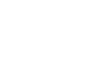 Curriculum VitaeEuropeo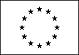 Información personalNombreSOLEDAD DA SILVADirecciónTeléfonoCorreo electrónicoNacionalidadArgentinaEdad47experiencia laboral• Fechas (de – a)1/2000-11/2001• Nombre y dirección del empleadorHospital de la madre y el niñoLa Plata (Buenos Aires)• Tipo de empresa o sector-- Selecciona -- ((Seleccionar))• Puesto o cargo ocupados• Principales actividades y responsabilidadesResidente de obstetricia y tareas relacionadas• Fechas (de – a)• Nombre y dirección del empleador• Tipo de empresa o sector• Puesto o cargo ocupados• Principales actividades y responsabilidades• Fechas (de – a)• Nombre y dirección del empleador• Tipo de empresa o sector• Puesto o cargo ocupados• Principales actividades y responsabilidadesEducación y formación• Fechas (de – a)10/2001• Nombre y tipo de organización que ha impartido la educación o la formaciónUniversidad Nacional Formosa. Formosa• Principales materias o capacidades ocupacionales tratadas. Ciencias de la Salud• Título de la cualificación obtenidaOBSTETRICA• (Si procede) Nivel alcanzado en la clasificación nacionalDiplomado• Fechas (de – a)• Nombre y tipo de organización que ha impartido la educación o la formación• Principales materias o capacidades ocupacionales tratadas• Título de la cualificación obtenida• (Si procede) Nivel alcanzado en la clasificación nacional• Fechas (de – a)• Nombre y tipo de organización que ha impartido la educación o la formación• Principales materias o capacidades ocupacionales tratadas• Título de la cualificación obtenida• (Si procede) Nivel alcanzado en la clasificación nacional• Fechas (de – a)• Nombre y tipo de organización que ha impartido la educación o la formaciónFac. Cienc. Medicas UnLP• Principales materias o capacidades ocupacionales tratadasEn la practica clinica y otros. Ciencias de la Salud• Título de la cualificación obtenidaMedicina• (Si procede) Nivel alcanzado en la clasificación nacionalCapacidades y aptitudes personalesAdquiridas a lo largo de la vida y la carrera educativa y profesional, pero no necesariamente avaladas por certificados y diplomas oficiales.Lengua maternaArgentinaotros idiomasInglés• LecturaNivel Intermedio• EscrituraNivel Intermedio• Expresión oral• Lectura• EscrituraExpresión oralNivel IntermedioCapacidades y aptitudes socialesVivir y trabajar con otras personas, en entornos multiculturales, en puestos donde la comunicación es importante y en situaciones donde el trabajo en equipo resulta esencial (por ejemplo, cultura y deportes), etc.Capacidades y aptitudes organizativasPor ejemplo, coordinación y administración de personas, proyectos, presupuestos; en el trabajo, en labores de voluntariado (por ejemplo, cultura y deportes), en el hogar, etc.Capacidades y aptitudes técnicasCon ordenadores, tipos específicos de equipos, maquinaria, etc.Capacidades y aptitudes artísticasMúsica, escritura, diseño, etc.Otras capacidades y aptitudesQue no se hayan nombrado anteriormente.MEDICINASanidad  Capacidad adquirida en Fac. Cienc. Med de UnLP ArgentinaPermiso(s) de conducciónInformación adicionalAnexos[ Enumerar los documentos anexos. ]